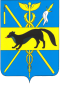 АДМИНИСТРАЦИЯБОГУЧАРСКОГО МУНИЦИПАЛЬНОГО РАЙОНАВОРОНЕЖСКОЙ ОБЛАСТИСовет по противодействию коррупции в Богучарском муниципальном районеР Е Ш Е Н И Еот «_18_»__06___2018г. №4     г. БогучарО состоянии работы по противодействию коррупции в муниципальном казенном учреждении «Управление  культуры» Богучарского муниципального районаЗаслушав информацию Топорковой О.В., руководителя МКУ «Управление культуры» Богучарского муниципального района «О состоянии работы по противодействию коррупции в муниципальном казенном учреждении «Управление  культуры» Богучарского муниципального района», Совет по противодействию коррупции в Богучарском муниципальном районе   решил:1. ИнформациюТопорковой О.В., руководителя МКУ «Управление культуры» Богучарского муниципального района, принять к сведению.2. Муниципальному казенному учреждению «Управление культуры» Богучарского муниципального района (Топоркова О.В.) обеспечить строгое исполнение законодательства в сфере противодействия коррупции, нормативных правовых актов, планов антикоррупционного просвещения.3. Муниципальному казенному учреждению «Управление культуры» Богучарского муниципального района (Топоркова О.В.) проводить все необходимые мероприятия по противодействию коррупции в сфере культуры, не допускать в подведомственных учреждениях проявлений коррупции. 4. Контроль за выполнением данного решения оставляю за собой.Председатель Совета по противодействию коррупции в Богучарском муниципальном районе			В.В.Кузнецов